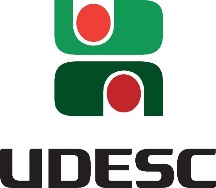 Conferência de documentos para solicitação de AposentadoriaNome do requerente: ________________________________________________________(       )  Autuar o processo no SGPe(       )  Formulário de Requerimento de Aposentadoria (MLR-68)(       )  Formulário de Declaração de Acumulação de Cargos, Empregos e/ou Funções (MLR-18)(       )  Formulário de Declaração de Bens, Direitos, Valores e Rendas (MLR-19)(       ) Formulário Termo de Ciência de Perda de Licença Prêmio (MLR 174)(       )  Fotocópia da certidão de nascimento ou casamento (quando há mudança de nome)(       )  Fotocópia do RG e do CPF(       )  Fotocópia do comprovante de residência(       )  Fotocópia da carteira de trabalho onde constar a transformação do regime(       ) Diploma de comprovação de titulação (Téc.Uni. Desenvolvimento e Professor)(       )  Relatório de Salários de Contribuição para Aposentadoria assinado (exceto nas modalidades de Voluntária Integral, EC 41/03 e EC 47/05)Possui afastamento para capacitação?(       )  Não(       )  Sim – Anexar consulta à PROPPG de tempo a cumprir após retorno do afastamentoServidor vai incorporar DI/DE?(       )  Não(       )  Sim – Anexar fotocópia das portarias de DI/DE e ficha-financeira E-mail do requerente: _________________________________________________________Telefone do requerente: _______________________________________________________Atesto que os documentos apresentados, relacionados acima, estão regulares e em conformidade.Assinatura e carimbo do servidor informante. 